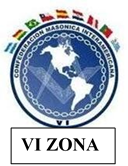 SIMPÓSIO MAÇÔNICO INTERNACIONAL“O IMPACTO DA TECNOLOGIA NA EDUCAÇÃO E NO EMPREGO”Normas gerais para apresentação de trabalhos escritosOs trabalhos escritos deverão ser enviados unicamente ao e-mail simposio.sextazona@granlogia.clO prazo limite para recepção dos trabalhos escritos é o dia 30 de janeiro de 2019.Os trabalhos escritos devem ser apresentados em espanhol ou português.Os trabalhos escritos devem ser apresentados em papel tamanho carta, escritos com processador Word (*.DOC / *.DOCX), letra Arial 12, a espaço 1,5 linhas, com margens de 3 cm em todas as margens.Cada página deve ser numerada no extremo superior direitoA extensão máxima dos trabalhos escritos será de 10 páginas, sem contabilizar a página inicial.Toda referência bibliográfica deve estar devidamente citada no final do documento.A versão enviada por o autor (es) será considerada a versão definitiva.Forma, preparação e condições de envio dos manuscritos Página inicialA página inicial deve ter os seguintes conteúdos:Título: Escrito em maiúsculas e negrito, não deve exceder 200 caracteres com espaços. Deve ser conciso e preciso, dando uma ideia exata do seu conteúdo.Autor (es): Deixando um espaço após o título, indicar o nome e sobrenomes do (s) autores do trabalho. Filiação: Na linha seguinte após o (s) autor (es), indicar a (s) loja (s), seus números de ordem e Oriente ao qual pertencem, cidade e país de origem.Página dois e seguintes (devidamente numeradas)Desenvolver o tema proposto com a seguinte estrutura:Introdução e objetivo (s). Deverá conter informação geral e breve sobre as bases do problema a ser tratado, bem como a declaração explícita do (s) objetivo (s) do trabalho.Desenvolvimento. Os autores explicarão e descreverão as ideias que motivam o trabalho, suas abordagens a esse respeito, destacando os aspectos que julgarem sejam mais originais e transcendentes, analisando-os do ponto de vista da Maçonaria e o papel ou posição da Ordem em relação ao tema abordado. Conclusões. Nesta seção, o (s) autor (es) expressarão claramente as conclusões que julgarem necessárias. Devem basear-se nos argumentos expostos no desenvolvimento do trabalho, destacando sua relação com o maçônico e evitando a generalização excessiva.Palavras chave. Indicar três a cinco palavras-chave que estejam intimamente relacionadas às ideias expressas no artigo.Referências bibliográficas. No texto do trabalho indicar, com números arábicos, as citações bibliográficas, inserindo o número entre parênteses, no final da frase onde cada citação é relevante. As referências serão listadas correlativamente de acordo com sua ordem de aparição. Em seguida, serão referenciadas por extenso na seção Referências Bibliográficas, no final do texto do trabalho.As referências devem seguir o seguinte esquema:Normas para referenciar artigos publicados em revistas:• Sobrenome do (s) autor (es) seguido do nome, separando-os com uma vírgula, até um máximo de seis. Os autores são separados uns dos outros por ponto e vírgula. Se houvesse mais de seis, citar apenas os seis primeiros e finalizar com a expressão et al. Ponto.• Título do trabalho. Ponto.• Nome completo da revista.• Volume ou número. Dois pontos.• Página inicial e final do texto. Ponto e vírgula.• Ano de publicação.Exemplos: Najarí, Salvador. Escuadra y Compás: una vía para entender el universo. Revista Masónica de Chile. N° 3-4: 32-38; 2018.Rivera, Patricio; Areche, Carlos. Biopiratería, un delito en la ciencia. Revista Occidente. N° 448: 52-56; 2015.Como citar livros:• Sobrenome do (s) autor (es) seguido do nome, separando-os com uma vírgula, até um máximo de seis. Os autores são separados uns dos outros por ponto e vírgula. Se houvesse mais de seis, citar apenas os seis primeiros e finalizar com a expressão et al. Ponto.• Título do livro. Ponto.• Nome completo do livro. Ponto• Editorial. Ponto• Cidade, pais. Ponto• Ano de publicação.Exemplo:Urrestarazu, Sinesio. Introducción a la filosofía masónica. Ediciones de la Gran Logia de Chile. Santiago, Chile. 1983.Páginas web: • Sobrenome do (s) autor (es) seguido do nome, separando-os com uma vírgula, até um máximo de seis. Os autores são separados uns dos outros por ponto e vírgula. Se houvesse mais de seis, citar apenas os seis primeiros e finalizar com a expressão et al. Ponto.• Título do artigo. Ponto.•	Pagina webEjemplo:Valencia, Rafael. Masonería en América y su influencia en la independencia. https://lautaro197.files.wordpress.com/2010/09/valencia_r_pa_001.pdf   Exposição:Utilizar mídia audiovisual para a apresentação dos trabalhos. Os meios audiovisuais a serem utilizados por cada expositor devem ser indicados para a organização do simpósio quando enviar o trabalho completo.O tempo máximo de cada exposição será de 30 minutos.Para quaisquer questões relativas à preparação e estrutura dos resumos ou dos trabalhos, entrar em contato a traves do e-mail simposio.sextazona@granlogia.cl